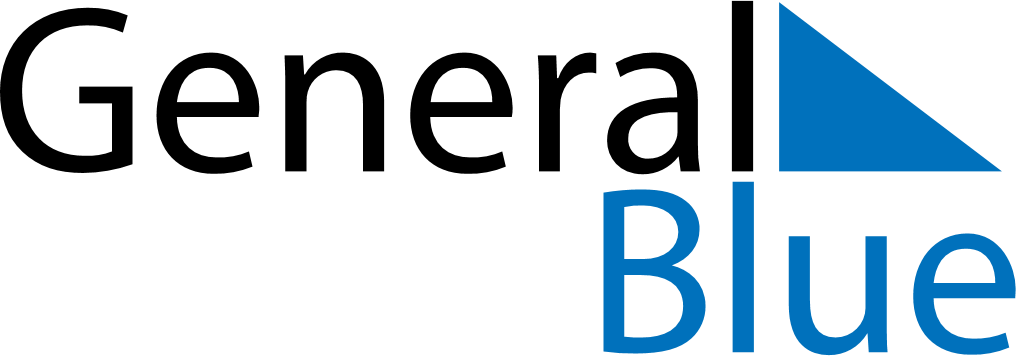 November 2024November 2024November 2024November 2024November 2024November 2024High Level, Alberta, CanadaHigh Level, Alberta, CanadaHigh Level, Alberta, CanadaHigh Level, Alberta, CanadaHigh Level, Alberta, CanadaHigh Level, Alberta, CanadaSunday Monday Tuesday Wednesday Thursday Friday Saturday 1 2 Sunrise: 9:04 AM Sunset: 5:59 PM Daylight: 8 hours and 54 minutes. Sunrise: 9:07 AM Sunset: 5:56 PM Daylight: 8 hours and 49 minutes. 3 4 5 6 7 8 9 Sunrise: 8:09 AM Sunset: 4:54 PM Daylight: 8 hours and 44 minutes. Sunrise: 8:12 AM Sunset: 4:52 PM Daylight: 8 hours and 40 minutes. Sunrise: 8:14 AM Sunset: 4:49 PM Daylight: 8 hours and 35 minutes. Sunrise: 8:16 AM Sunset: 4:47 PM Daylight: 8 hours and 30 minutes. Sunrise: 8:19 AM Sunset: 4:45 PM Daylight: 8 hours and 25 minutes. Sunrise: 8:21 AM Sunset: 4:42 PM Daylight: 8 hours and 21 minutes. Sunrise: 8:23 AM Sunset: 4:40 PM Daylight: 8 hours and 16 minutes. 10 11 12 13 14 15 16 Sunrise: 8:26 AM Sunset: 4:38 PM Daylight: 8 hours and 12 minutes. Sunrise: 8:28 AM Sunset: 4:36 PM Daylight: 8 hours and 7 minutes. Sunrise: 8:31 AM Sunset: 4:34 PM Daylight: 8 hours and 3 minutes. Sunrise: 8:33 AM Sunset: 4:32 PM Daylight: 7 hours and 58 minutes. Sunrise: 8:35 AM Sunset: 4:30 PM Daylight: 7 hours and 54 minutes. Sunrise: 8:38 AM Sunset: 4:28 PM Daylight: 7 hours and 50 minutes. Sunrise: 8:40 AM Sunset: 4:26 PM Daylight: 7 hours and 45 minutes. 17 18 19 20 21 22 23 Sunrise: 8:42 AM Sunset: 4:24 PM Daylight: 7 hours and 41 minutes. Sunrise: 8:44 AM Sunset: 4:22 PM Daylight: 7 hours and 37 minutes. Sunrise: 8:47 AM Sunset: 4:20 PM Daylight: 7 hours and 33 minutes. Sunrise: 8:49 AM Sunset: 4:18 PM Daylight: 7 hours and 29 minutes. Sunrise: 8:51 AM Sunset: 4:17 PM Daylight: 7 hours and 25 minutes. Sunrise: 8:53 AM Sunset: 4:15 PM Daylight: 7 hours and 21 minutes. Sunrise: 8:56 AM Sunset: 4:13 PM Daylight: 7 hours and 17 minutes. 24 25 26 27 28 29 30 Sunrise: 8:58 AM Sunset: 4:12 PM Daylight: 7 hours and 14 minutes. Sunrise: 9:00 AM Sunset: 4:10 PM Daylight: 7 hours and 10 minutes. Sunrise: 9:02 AM Sunset: 4:09 PM Daylight: 7 hours and 6 minutes. Sunrise: 9:04 AM Sunset: 4:07 PM Daylight: 7 hours and 3 minutes. Sunrise: 9:06 AM Sunset: 4:06 PM Daylight: 7 hours and 0 minutes. Sunrise: 9:08 AM Sunset: 4:05 PM Daylight: 6 hours and 56 minutes. Sunrise: 9:10 AM Sunset: 4:04 PM Daylight: 6 hours and 53 minutes. 